Plant Biology for GardenersKnowledge CheckIn the MGV Learning Library - Core Preparation Sessions this is Section 1.1 in Module 1: The Fundamentals1. Use print publications or other reliable resources to research the botanical names (formal scientific name) of the following plants:Redbud   	 Arrowwood 			White oak 			2. Can you identify the error(s) in each of the following botanical names? What is a common name or names for each plant? Cornus florida		
Prunus subhirtella “Pendula”	
Acer Rubrum ‘October Glory’ 
Acer palmatum ‘waterfall’ 	3. Identify the bud and leaf arrangement for each twig. Is it opposite, alternate or whorled?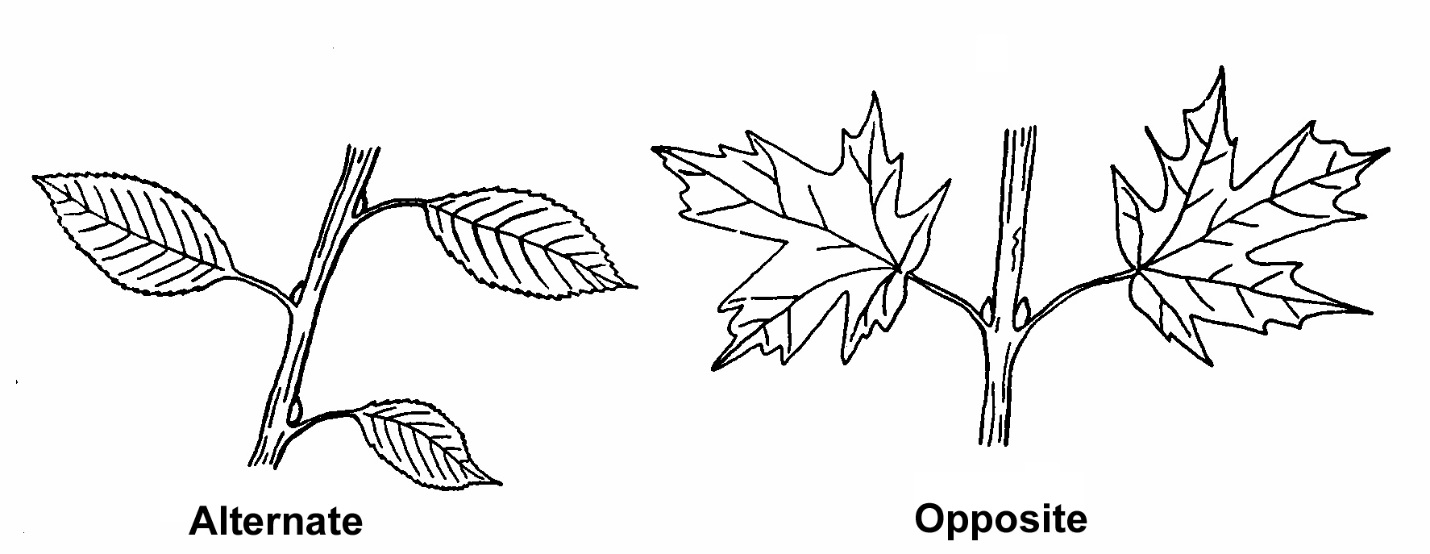 4. What word is used to describe the overall form of these trees?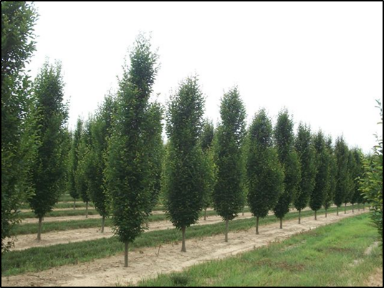 
5. How do we describe each of the three leaves? 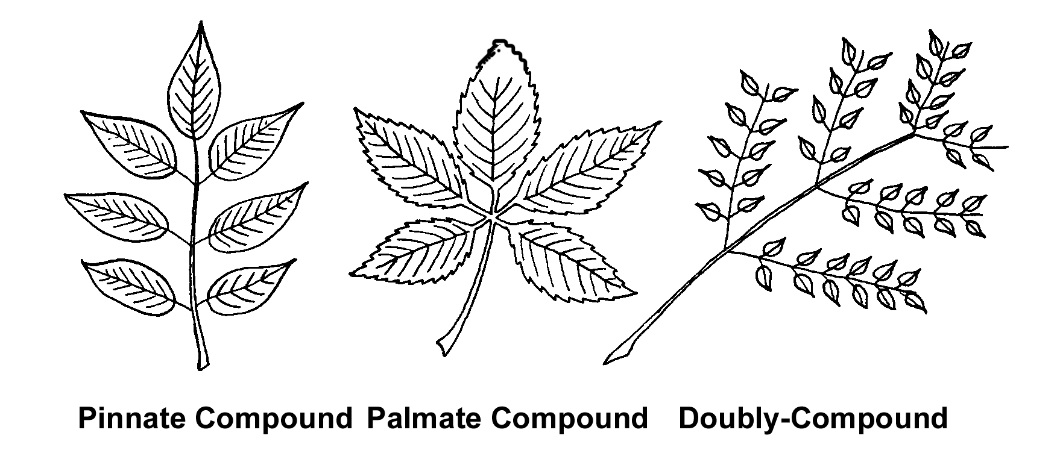 6. Study the drawing below and write the plant part name on each line. 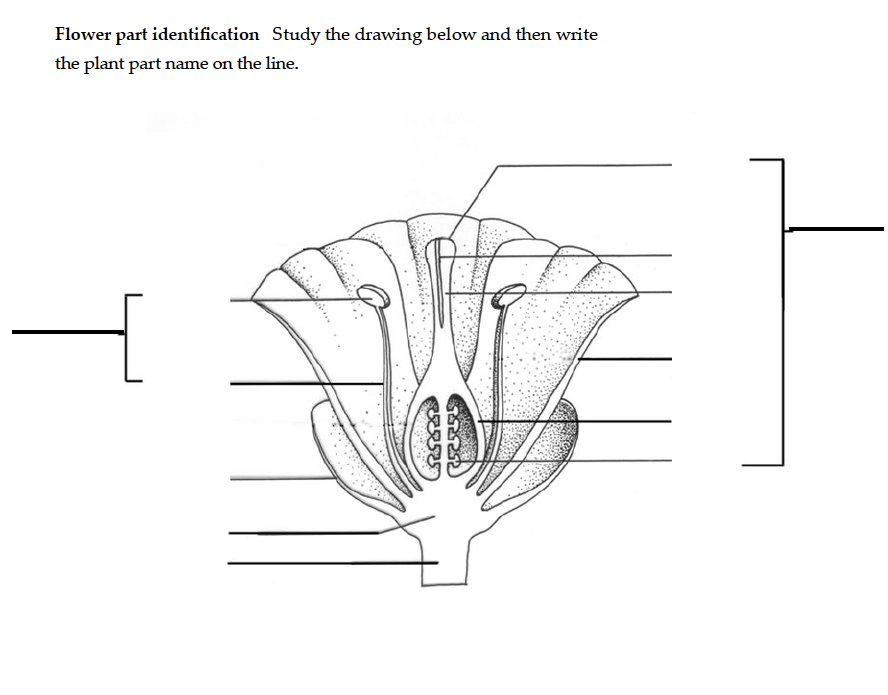 7. Is the diagram above a perfect or imperfect flower? What characteristic distinguishes the two?8. Is the diagram above a complete or incomplete flower? What characteristic distinguishes the two?References: Latin 101 by Dora Galitzki, Botany Language Basics https://blogs.cornell.edu/gblblog/files/2015/12/fact-sheet-botany-language-156ysah.pdf, Cornell Woody Plant database, http://woodyplants.cals.cornell.edu/home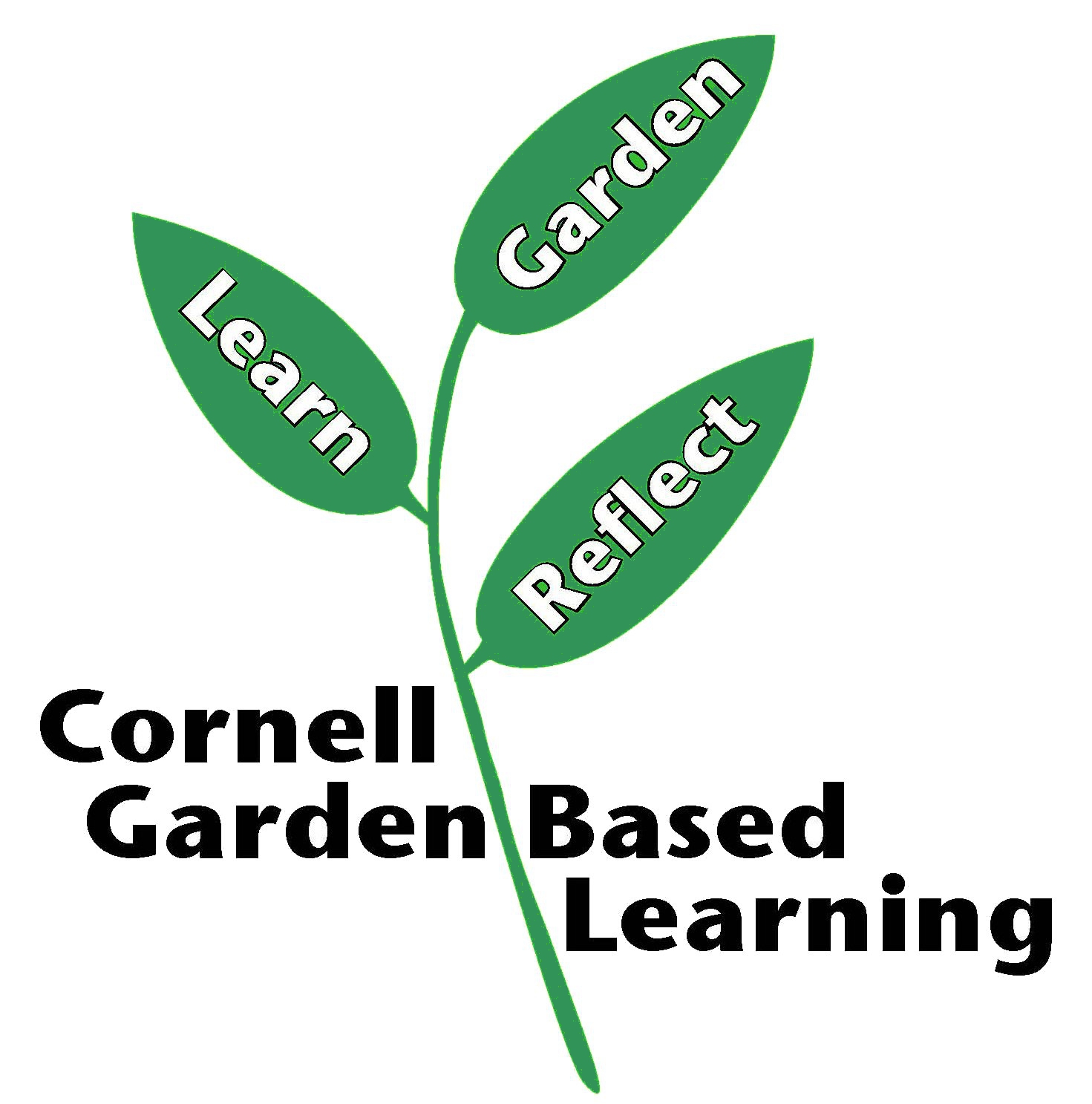 Date Published: April 2019Author(s)/Contributor(s): Barb Neal, Lori BrewerReviewer(s): Fiona Doherty